В сказках часто упоминается волшебная вода, способная вернуть герою молодость. Золушка преображается в красавицу по мановению магической палочки доброй феи, а крестьянскому сыну Ивану помогает стать царевичем Конек-Горбунок.В XX  веке на смену добрым волшебникам пришла химия, способная творить не сказочные, а обыкновенные чудеса. Вот и нам она поможет возвратить книге ее прежнюю красоту.Следы от пальцев можно смыть влажным слегка намыленным марлевым тампоном. Удалив остатки мыла чистым влажным тампоном, книжный лист сушат под грузом между двумя полотнищами промокательной бумаги.Жирные  пятна с книжных страниц удаляют смесью магнезии и чистого бензина. После очистки лист протирают влажным тампоном и сушат. Свежие жирные пятна можно удалить, прогладив загрязненное место несколько раз горячим утюгом через промокательную бумагу.Чернильные пятна на хорошо проклеенной бумаге можно удалить резинкой, ножом или лезвием бритвы. Соскабливать пятна надо осторожно, чтобы не порвать бумагу. Ржавые пятна выводят раствором лимонной кислоты. Чтобы во время работы не испортить остальных листов книги, подложите под испачканный лист кусок полиэтиленовой пленки. Отмытый лист нужно тщательно просушить.Лучшим средством для выведения пятен от масляной краски на переплетах служит смесь бензина и ацетона.Можно поступить иначе:  протереть пятно тряпочкой, смоченной в керосине или скипидаре, а потом промыть это место нашатырным спиртом.Карандашные пометки на страницах стирают твердой резинкой, чтобы не помять бумагу. Для стирания различных пятен можно использовать тонкую наждачную бумагу.Пятна от мух с переплета и страниц книги можно снять ватным тампоном, смоченным в уксусе.И еще один совет. Если ваша книга случайно намокла, ее необходимо сразу просушить. 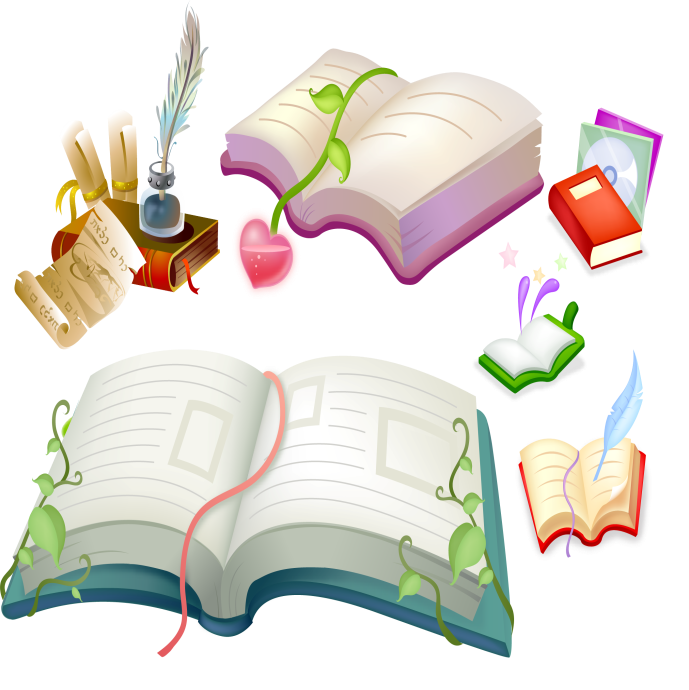 ПАМЯТКА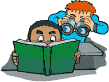 Библиотека МБОУ ТООШ 2013